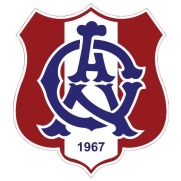 โรงเรียนอัสสัมชัญนครราชสีมา
เนื้อหาการประเมินความพร้อมพัฒนาการทักษะทางวิชาการ  ระดับ………………
ปลายภาคเรียนที่ .......ปีการศึกษา...............ตารางการประเมินความพร้อมพัฒนาการทักษะวิชาการ(ภราดา ดร.วิทยา   เทพกอม)
ผู้อำนวยการวิชาเนื้อหาการประเมินความพร้อมพัฒนาการทักษะทางวิชาการวัน/เดือน/ปี09.00 น. - 09.30 น.09.30 น. - 10.00 น.10.30 น. - 11.00 น.